ПРОЄКТ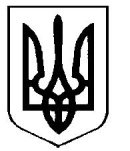 УкраїнаВерховинська селищна рада Верховинського району Івано-Франківської областівосьмого скликання  тридцять друга   сесіяРІШЕННЯ       від __.12.2023 року          			                                                  смт Верховина       №____-32/2023Про бюджет Верховинської селищної територіальної громади на 2024 рікКод бюджету 09543000000Керуючись Бюджетним кодексом України, Законом України "Про місцеве самоврядування в Україні", Законом України "Про Державний бюджет України на 2024 рік", селищна радаВИРІШИЛА:Визначити на 2024 рік:доходи бюджету селищної територіальної громади у сумі 247 270 740 гривень, у тому числі доходи загального фонду селищного бюджету – 243 683 740 гривень та доходи спеціального фонду селищного бюджету –  3 587 000 гривень, у тому числі бюджет розвитку – 170 000 гривень згідно з додатком 1 до цього рішення;видатки бюджету селищної територіальної громади у сумі  247 270 740 гривень, у тому числі видатки загального фонду селищного бюджету      243 683 740 гривень та видатки спеціального фонду селищного бюджету – 3 587 000 гривень, у тому числі бюджет розвитку – 170 000 гривень згідно з додатком 3 до цього рішення;оборотний залишок бюджетних коштів бюджету селищної територіальної громади у розмірі 24 368 гривень, що становить 0,01 відсоток видатків загального фонду селищного бюджету, визначених цим пунктом;резервний фонд селищного бюджету у розмірі 100 000 гривень, що становить 0,04 відсотки видатків загального фонду селищного бюджету, визначених цим пунктом.Затвердити бюджетні призначення головним розпорядникам коштів бюджету селищної територіальної громади на 2024 рік у розрізі відповідальних виконавців за бюджетними програмами згідно з додатком 3 до цього рішення.Затвердити на 2024 рік міжбюджетні трансферти згідно з додатком 5 до цього рішення. Надати право фінансовому управлінню Верховинської селищної ради відповідно до рішення постійної комісії селищної ради з питань соціального захисту, фінансів, бюджету, планування соціально-економічного розвитку, інвестицій, міжнародного співробітництва та у справах учасників АТО у міжсесійний період здійснювати внесення змін до доходів та видатків селищного бюджету за рахунок міжбюджетних трансфертів з державного та інших бюджетів, розподіл та перерозподіл обсягів субвенцій та додаткових дотацій між головними розпорядниками коштів бюджету селищної територіальної громади з подальшим затвердженням на сесії селищної ради. Уповноважити голову Верховинської селищної ради у випадках, передбачених другим абзацом цього пункту, укладати договори про міжбюджетні трансферти з відповідними місцевими радами. Затвердити розподіл витрат бюджету селищної територіальної громади на реалізацію місцевих програм у сумі 10 694 620 гривень згідно з додатком 7 до цього рішення. Установити, що у загальному фонді бюджету селищної територіальної громади на 2024 рік: до доходів загального фонду бюджету селищної територіальної громади належать доходи, визначені статтею 64 Бюджетного кодексу України, та трансферти, визначені статтями 97 та 101 Бюджетного кодексу України (крім субвенцій, визначених статтею 69 1 та частиною першою статті 71 Бюджетного кодексу України).Установити, що частина чистого прибутку (доходу) комунальних унітарних підприємств та їх об’єднань (засновником яких є селищна рада), що вилучається до бюджету, зараховується до бюджету селищної територіальної громади в розмірі 10 відсотків за результатами фінансово-господарської діяльності у 2023 році та наростаючим підсумком щоквартальної фінансово-господарської діяльності у 2024 році у строки, встановлені для сплати податку на прибуток підприємств.джерелами формування у частині фінансування є надходження, визначені статтею 72 Бюджетного кодексу України. Установити, що джерелами формування спеціального фонду бюджету селищної територіальної громади на 2024 рік: у частині доходів є надходження, визначені статтями 69і та 71 Бюджетного кодексу України;у частині фінансування є надходження, визначені пунктом 10 частиною першою статті 71 Бюджетного кодексу України. Установити, що у 2024 році кошти, отримані до спеціального фонду бюджету селищної територіальної громади згідно з відповідними пунктами частини першої  статті 71 Бюджетного кодексу України, спрямовуються на реалізацію заходів, визначених частиною другою  статті 71 Бюджетного кодексу України, а кошти, отримані до спеціального фонду згідно з відповідними підпунктами абзацу другого пункту 7 цього рішення, спрямовуються відповідно на: реалізацію природоохоронних заходів (за рахунок власних надходжень екологічного податку);на утримання бюджетних установ (за рахунок власних надходжень бюджетних установ);співфінансування конкурсів, проєктів, програм, міжнародного співробітництва та європейської інтеграції (за рахунок коштів від продажу землі та нематеріальних активів).Визначити на 2024 рік, відповідно до статті 55 Бюджетного кодексу України, захищеними видатками бюджету селищної територіальної громади є видатки загального фонду на:оплату праці працівників бюджетних установ; нарахування на заробітну плату;придбання медикаментів та перев'язувальних матеріалів;забезпечення продуктами харчування;оплату комунальних послуг та енергоносіїв;соціальне забезпечення;поточні трансферти місцевим бюджетам;заходи, пов`язані з обороноздатністю держави, що здійснюються за       рахунок коштів резервного фонду  державного бюджету;оплата послуг з охорони комунальних закладів культури.Відповідно до статті 43 та пункту 1 статті 73 Бюджетного кодексу України надати право фінансовому управлінню Верховинської селищної ради (С.Блищук) отримувати у порядку, визначеному Кабінетом Міністрів України, позики на покриття тимчасових касових розривів місцевого бюджету, пов’язаних із забезпеченням захищених видатків загального фонду, в межах поточного бюджетного періоду за рахунок коштів єдиного казначейського рахунку на договірних умовах без нарахування відсотків за користування цими коштами з обов'язковим їх поверненням до кінця поточного бюджетного періоду.          9.Головним розпорядникам коштів бюджету селищної територіальної громади на виконання норм Бюджетного кодексу України, вимог Наказу Міністерства фінансів України від 26.08.2014 року №836 «Про деякі питання затвердження програмно – цільового методу складання та виконання місцевих бюджетів», зареєстрованого у Міністерстві юстиції України 10.09.2014 року за № 1103/25880 ( зі змінами): забезпечити розробку проектів паспортів бюджетних програм і надати їх на затвердження фінансовому управлінню Верховинської селищної ради протягом 30 днів з дня набрання чинності цим рішенням з метою їх затвердження протягом 45 днів з дня набрання чинності цим рішенням;здійснювати управління бюджетними коштами у межах встановлених їм бюджетних повноважень та оцінки ефективності бюджетних програм, забезпечуючи ефективне, результативне і цільове використання бюджетних коштів, організацію та координацію роботи розпорядників бюджетних коштів нижчого рівня та одержувачів бюджетних коштів у бюджетному процесі;забезпечити доступність інформації про бюджет відповідно до законодавства, а саме:здійснити публічне представлення та публікації інформації про бюджет за бюджетними програмами та показниками, бюджетні призначення щодо яких визначені цим рішенням, відповідно до вимог та за формою, встановленими Міністерством фінансів України, до 15 березня 2024 року;оприлюднювати паспорти бюджетних програм у триденний строк з дня затвердження таких документів;забезпечити у повному обсязі проведення розрахунків за електричну енергію, водопостачання, водовідведення, інші енергоносії, комунальні послуги та послуги зв`язку, які споживаються бюджетними установами, та укладання договорів за кожним видом відповідних послуг у межах бюджетних асигнувань, затверджених у кошторисі. 10. Керуючись частинами 7,8  статті 23 Бюджетного кодексу України у процесі виконання бюджету селищної територіальної громади:у межах загального обсягу бюджетних призначень головного розпорядника коштів перерозподіл видатків бюджету і надання кредитів з бюджету за бюджетними програмами, включаючи резервний фонд бюджету, додаткові дотації та субвенції, а також збільшення видатків розвитку за рахунок зменшення інших видатків (окремо за загальним та спеціальним фондами бюджету) здійснюються за рішенням виконавчого комітету Верховинської селищної ради,  погодженим з постійною комісією селищної ради з питань соціального захисту, фінансів, бюджету, планування соціально-економічного розвитку, інвестицій, міжнародного співробітництва та у справах учасників АТО (Я. Стефурак);у межах загального обсягу бюджетних призначень за бюджетною програмою окремо за загальним та спеціальним фондами бюджету фінансове управління Верховинської селищної ради за обгрунтованим поданням головного розпорядника бюджетних коштів здійснює перерозподіл бюджетних асигнувань, затверджених у розписі бюджету та кошторисі, у розрізі економічної класифікації видатків бюджету.11. Це рішення набирає чинності з 01 січня 2024 року.12. Додатки 1,3,5,7 до цього рішення є його невід’ємною частиною.13. Відділу загально-організаційного та інформаційно-аналітичного забезпечення Верховинської селищної ради (В.Данилюк) опублікувати дане рішення в десятиденний строк з дня його прийняття  відповідно до частини 4 статті 28 Бюджетного кодексу України в газеті «Верховинські вісті».14.   Контроль за виконанням цього рішення покласти на постійну комісію селищної ради з питань соціального захисту, фінансів, бюджету, планування соціально-економічного розвитку, інвестицій, міжнародного співробітництва та у справах учасників АТО (Я. Стефурак).Селищний голова                                                        Василь МИЦКАНЮКСекретар ради                                                              Петро АНТІПОВНачальник фінансового управлінняВерховинської селищної ради                                                                    Світлана БЛИЩУКНачальник фінансового управлінняВерховинської селищної ради                                                                                                                                                     Світлана БЛИЩУКДодаток 1до рішення про бюджет Верховинськоїселищної територіальної громадивід ___.12.2023 №________/2023до рішення про бюджет Верховинськоїселищної територіальної громадивід ___.12.2023 №________/2023до рішення про бюджет Верховинськоїселищної територіальної громадивід ___.12.2023 №________/2023(пункт 1)Доходи бюджету Верховинської селищної територіальної громади на 2024 рікДоходи бюджету Верховинської селищної територіальної громади на 2024 рікДоходи бюджету Верховинської селищної територіальної громади на 2024 рікДоходи бюджету Верховинської селищної територіальної громади на 2024 рікДоходи бюджету Верховинської селищної територіальної громади на 2024 рікДоходи бюджету Верховинської селищної територіальної громади на 2024 рік0954300000(код бюджету)(код бюджету)(грн)КодНайменування згідно з Класифікацією доходів бюджетуУсьогоЗагальний фондСпеціальний фондСпеціальний фондКодНайменування згідно з Класифікацією доходів бюджетуУсьогоЗагальний фондусьогоу тому числі бюджет розвиткуКодНайменування згідно з Класифікацією доходів бюджетуУсьогоЗагальний фондусьогоу тому числі бюджет розвитку12345610000000Податкові надходження69 808 000,0069 789 600,0018 400,00-11000000Податки на доходи, податки на прибуток, податки на збільшення ринкової вартості48 641 900,0048 641 900,00--11010000Податок та збір на доходи фізичних осіб48 641 700,0048 641 700,00--11010100Податок на доходи фізичних осіб, що сплачується податковими агентами, із доходів платника податку у вигляді заробітної плати47 850 000,0047 850 000,00--11010400Податок на доходи фізичних осіб, що сплачується податковими агентами, із доходів платника податку інших ніж заробітна плата190 000,00190 000,00--11010500Податок на доходи фізичних осіб, що сплачується фізичними особами за результатами річного декларування601 700,00601 700,00--11020000Податок на прибуток підприємств200,00200,00--11020200Податок на прибуток підприємств та фінансових установ комунальної власності200,00200,00--13000000Рентна плата та плата за використання інших природних ресурсів1 500 000,001 500 000,00--13010000Рентна плата за спеціальне використання лісових ресурсів1 500 000,001 500 000,00--13010100Рентна плата за спеціальне використання лісових ресурсів в частині деревини, заготовленої в порядку рубок головного користування650 000,00650 000,00--13010200Рентна плата за спеціальне використання лісових ресурсів (крім рентної плати за спеціальне використання лісових ресурсів в частині деревини, заготовленої в порядку рубок головного користування)850 000,00850 000,00--14000000Внутрішні податки на товари та послуги5 055 500,005 055 500,00--14020000Акцизний податок з вироблених в Україні підакцизних товарів (продукції)710 000,00710 000,00--14021900Пальне710 000,00710 000,00--14030000Акцизний податок з ввезених на митну територію України підакцизних товарів (продукції)2 620 000,002 620 000,00--14031900Пальне2 620 000,002 620 000,00--14040000Акцизний податок з реалізації суб`єктами господарювання роздрібної торгівлі підакцизних товарів1 725 500,001 725 500,00--14040100Акцизний податок з реалізації виробниками та/або імпортерами, у тому числі в роздрібній торгівлі тютюнових виробів, тютюну та промислових замінників тютюну, рідин, що використовуються в електронних сигаретах, що оподатковується згідно з підпунктом 213.1.14 пункту 213.1 статті 213 Податкового кодексу України710 000,00710 000,00--14040200Акцизний податок з реалізації суб`єктами господарювання роздрібної торгівлі підакцизних товарів (крім тих, що оподатковуються згідно з підпунктом 213.1.14 пункту 213.1 статті 213 Податкового кодексу України)1 015 500,001 015 500,00--18000000Місцеві податки та збори, що сплачуються (перераховуються) згідно з Податковим кодексом України14 592 200,0014 592 200,00--18010000Податок на майно5 953 400,005 953 400,00--18010100Податок на нерухоме майно, відмінне від земельної ділянки, сплачений юридичними особами, які є власниками об`єктів житлової нерухомості2 500,002 500,00--18010200Податок на нерухоме майно, відмінне від земельної ділянки, сплачений фізичними особами, які є власниками об`єктів житлової нерухомості177 100,00177 100,00--18010300Податок на нерухоме майно, відмінне від земельної ділянки, сплачений фізичними особами, які є власниками об`єктів нежитлової нерухомості189 100,00189 100,00--18010400Податок на нерухоме майно, відмінне від земельної ділянки, сплачений юридичними особами, які є власниками об`єктів нежитлової нерухомості295 400,00295 400,00--18010500Земельний податок з юридичних осіб994 800,00994 800,00--18010600Орендна плата з юридичних осіб2 018 400,002 018 400,00--18010700Земельний податок з фізичних осіб930 400,00930 400,00--18010900Орендна плата з фізичних осіб1 345 700,001 345 700,00--18030000Туристичний збір270 500,00270 500,00--18030100Туристичний збір, сплачений юридичними особами20 000,0020 000,00--18030200Туристичний збір, сплачений фізичними особами250 500,00250 500,00--18050000Єдиний податок8 368 300,008 368 300,00--18050300Єдиний податок з юридичних осіб850 000,00850 000,00--18050400Єдиний податок з фізичних осіб7 500 600,007 500 600,00--18050500Єдиний податок з сільськогосподарських товаровиробників, у яких частка сільськогосподарського товаровиробництва за попередній податковий (звітний) рік дорівнює або перевищує 75 відсотків17 700,0017 700,00--19000000Інші податки та збори18 400,00-18 400,00-19010000Екологічний податок18 400,00-18 400,00-19010100Екологічний податок, який справляється за викиди в атмосферне повітря забруднюючих речовин стаціонарними джерелами забруднення (за винятком викидів в атмосферне повітря двоокису вуглецю)9 000,00-9 000,00-19010200Надходження від скидів забруднюючих речовин безпосередньо у водні об`єкти900,00-900,00-19010300Надходження від розміщення відходів у спеціально відведених для цього місцях чи на об`єктах, крім розміщення окремих видів відходів як вторинної сировини8 500,00-8 500,00-20000000Неподаткові надходження5 109 000,001 710 400,003 398 600,00-21000000Доходи від власності та підприємницької діяльності146 000,00146 000,00--21010000Частина чистого прибутку (доходу) державних або комунальних унітарних підприємств та їх об`єднань, що вилучається до відповідного бюджету, та дивіденди (дохід), нараховані на акції (частки) господарських товариств, у статутних капіталах яких є державна або комунальна власність2 500,002 500,00--21010300Частина чистого прибутку (доходу) комунальних унітарних підприємств та їх об`єднань, що вилучається до відповідного місцевого бюджету2 500,002 500,00--21080000Інші надходження143 500,00143 500,00--21081100Адміністративні штрафи та інші санкції3 500,003 500,00--21081500Штрафні санкції, що застосовуються відповідно до Закону України `Про державне регулювання виробництва і обігу спирту етилового, коньячного і плодового, алкогольних напоїв, тютюнових виробів, рідин, що використовуються в електронних сигаретах, та пального`140 000,00140 000,00--22000000Адміністративні збори та платежі, доходи від некомерційної господарської діяльності1 441 400,001 441 400,00--22010000Плата за надання адміністративних послуг1 402 400,001 402 400,00--22012500Плата за надання інших адміністративних послуг1 150 800,001 150 800,00--22012600Адміністративний збір за державну реєстрацію речових прав на нерухоме майно та їх обтяжень251 600,00251 600,00--22090000Державне мито39 000,0039 000,00--22090100Державне мито, що сплачується за місцем розгляду та оформлення документів, у тому числі за оформлення документів на спадщину і дарування35 000,0035 000,00--22090400Державне мито, пов`язане з видачею та оформленням закордонних паспортів (посвідок) та паспортів громадян України4 000,004 000,00--24000000Інші неподаткові надходження133 500,00123 000,0010 500,00-24060000Інші надходження133 500,00123 000,0010 500,00-24060300Інші надходження123 000,00123 000,00--24062100Грошові стягнення за шкоду, заподіяну порушенням законодавства про охорону навколишнього природного середовища внаслідок господарської та іншої діяльності10 500,00-10 500,00-25000000Власні надходження бюджетних установ3 388 100,00-3 388 100,00-25010000Надходження від плати за послуги, що надаються бюджетними установами згідно із законодавством3 388 100,00-3 388 100,00-25010100Плата за послуги, що надаються бюджетними установами згідно з їх основною діяльністю3 328 100,00-3 328 100,00-25010300Плата за оренду майна бюджетних установ, що здійснюється відповідно до Закону України `Про оренду державного та комунального майна`60 000,00-60 000,00-30000000Доходи від операцій з капіталом170 000,00-170 000,00170 000,0033000000Кошти від продажу землі і нематеріальних активів170 000,00-170 000,00170 000,0033010000Кошти від продажу землі170 000,00-170 000,00170 000,0033010100Кошти від продажу земельних ділянок несільськогосподарського призначення, що перебувають у державній або комунальній власності, та земельних ділянок, які знаходяться на території Автономної Республіки Крим170 000,00-170 000,00170 000,00Усього доходів (без урахування міжбюджетних трансфертів)75 087 000,0071 500 000,003 587 000,00170 000,0040000000Офіційні трансферти172 183 740,00172 183 740,00--41000000Від органів державного управління172 183 740,00172 183 740,00--41020000Дотації з державного бюджету місцевим бюджетам29 481 600,0029 481 600,00--41020100Базова дотація29 481 600,0029 481 600,00--41030000Субвенції з державного бюджету місцевим бюджетам140 147 900,00140 147 900,00--41033900Освітня субвенція з державного бюджету місцевим бюджетам140 147 900,00140 147 900,00--41040000Дотації з місцевих бюджетів іншим місцевим бюджетам2 464 800,002 464 800,00--41040200Дотація з місцевого бюджету на здійснення переданих з державного бюджету видатків з утримання закладів освіти та охорони здоров`я за рахунок відповідної додаткової дотації з державного бюджету2 464 800,002 464 800,00--41050000Субвенції з місцевих бюджетів іншим місцевим бюджетам89 440,0089 440,00--41053900Інші субвенції з місцевого бюджету89 440,0089 440,00--XРазом доходів247 270 740,00243 683 740,003 587 000,00170 000,00Начальник фінансового управлінняВерховинської селищної ради                                                                                       Світлана БЛИЩУКНачальник фінансового управлінняВерховинської селищної ради                                                                                       Світлана БЛИЩУКНачальник фінансового управлінняВерховинської селищної ради                                                                                       Світлана БЛИЩУКНачальник фінансового управлінняВерховинської селищної ради                                                                                       Світлана БЛИЩУКНачальник фінансового управлінняВерховинської селищної ради                                                                                       Світлана БЛИЩУКНачальник фінансового управлінняВерховинської селищної ради                                                                                       Світлана БЛИЩУКДодаток 3Додаток 3Додаток 3Додаток 3Додаток 3Додаток 3Додаток 3Додаток 3Додаток 3Додаток 3Додаток 3Додаток 3до рішедо рішедо рішедо рішедо рішедо рішедо рішення про бюджет Верховинськоїселищної територіальної громадивід ___.12.2023 №________/2023(пункт 1)до рішення про бюджет Верховинськоїселищної територіальної громадивід ___.12.2023 №________/2023(пункт 1)до рішення про бюджет Верховинськоїселищної територіальної громадивід ___.12.2023 №________/2023(пункт 1)до рішення про бюджет Верховинськоїселищної територіальної громадивід ___.12.2023 №________/2023(пункт 1)до рішення про бюджет Верховинськоїселищної територіальної громадивід ___.12.2023 №________/2023(пункт 1)до рішення про бюджет Верховинськоїселищної територіальної громадивід ___.12.2023 №________/2023(пункт 1)до рішення про бюджет Верховинськоїселищної територіальної громадивід ___.12.2023 №________/2023(пункт 1)до рішення про бюджет Верховинськоїселищної територіальної громадивід ___.12.2023 №________/2023(пункт 1)до рішення про бюджет Верховинськоїселищної територіальної громадивід ___.12.2023 №________/2023(пункт 1)РОЗПОДІЛРОЗПОДІЛРОЗПОДІЛРОЗПОДІЛРОЗПОДІЛРОЗПОДІЛРОЗПОДІЛРОЗПОДІЛРОЗПОДІЛРОЗПОДІЛРОЗПОДІЛРОЗПОДІЛРОЗПОДІЛРОЗПОДІЛРОЗПОДІЛРОЗПОДІЛРОЗПОДІЛРОЗПОДІЛРОЗПОДІЛРОЗПОДІЛРОЗПОДІЛРОЗПОДІЛРОЗПОДІЛРОЗПОДІЛРОЗПОДІЛРОЗПОДІЛРОЗПОДІЛРОЗПОДІЛРОЗПОДІЛ(пункт 1)видатків бюджету Верховинської селищної територіальної громади  на 2024 ріквидатків бюджету Верховинської селищної територіальної громади  на 2024 ріквидатків бюджету Верховинської селищної територіальної громади  на 2024 ріквидатків бюджету Верховинської селищної територіальної громади  на 2024 ріквидатків бюджету Верховинської селищної територіальної громади  на 2024 ріквидатків бюджету Верховинської селищної територіальної громади  на 2024 ріквидатків бюджету Верховинської селищної територіальної громади  на 2024 ріквидатків бюджету Верховинської селищної територіальної громади  на 2024 ріквидатків бюджету Верховинської селищної територіальної громади  на 2024 ріквидатків бюджету Верховинської селищної територіальної громади  на 2024 ріквидатків бюджету Верховинської селищної територіальної громади  на 2024 ріквидатків бюджету Верховинської селищної територіальної громади  на 2024 ріквидатків бюджету Верховинської селищної територіальної громади  на 2024 ріквидатків бюджету Верховинської селищної територіальної громади  на 2024 ріквидатків бюджету Верховинської селищної територіальної громади  на 2024 ріквидатків бюджету Верховинської селищної територіальної громади  на 2024 ріквидатків бюджету Верховинської селищної територіальної громади  на 2024 ріквидатків бюджету Верховинської селищної територіальної громади  на 2024 ріквидатків бюджету Верховинської селищної територіальної громади  на 2024 ріквидатків бюджету Верховинської селищної територіальної громади  на 2024 ріквидатків бюджету Верховинської селищної територіальної громади  на 2024 ріквидатків бюджету Верховинської селищної територіальної громади  на 2024 ріквидатків бюджету Верховинської селищної територіальної громади  на 2024 ріквидатків бюджету Верховинської селищної територіальної громади  на 2024 ріквидатків бюджету Верховинської селищної територіальної громади  на 2024 ріквидатків бюджету Верховинської селищної територіальної громади  на 2024 ріквидатків бюджету Верховинської селищної територіальної громади  на 2024 ріквидатків бюджету Верховинської селищної територіальної громади  на 2024 ріквидатків бюджету Верховинської селищної територіальної громади  на 2024 рік(код бюджету)(код бюджету)0954300000000(грн.)(грн.)(грн.)(грн.)(грн.)Код Програмної класифікації видатків та кредитування місцевого бюджетуКод Типової програмної класифікації видатків та кредитування місцевого бюджетуКод Функціональної класифікації видатків та кредитування бюджетуКод Функціональної класифікації видатків та кредитування бюджетуНайменування головного розпорядника коштів місцевого бюджету/ відповідального виконавця, найменування бюджетної програми згідно з Типовою програмною класифікацією видатків та кредитування місцевого бюджетуЗагальний фондЗагальний фондЗагальний фондЗагальний фондЗагальний фондЗагальний фондЗагальний фондЗагальний фондЗагальний фондСпеціальний фондСпеціальний фондСпеціальний фондСпеціальний фондСпеціальний фондСпеціальний фондСпеціальний фондСпеціальний фондСпеціальний фондСпеціальний фондРАЗОМРАЗОМРАЗОМРАЗОМРАЗОМКод Програмної класифікації видатків та кредитування місцевого бюджетуКод Типової програмної класифікації видатків та кредитування місцевого бюджетуКод Функціональної класифікації видатків та кредитування бюджетуКод Функціональної класифікації видатків та кредитування бюджетуНайменування головного розпорядника коштів місцевого бюджету/ відповідального виконавця, найменування бюджетної програми згідно з Типовою програмною класифікацією видатків та кредитування місцевого бюджетуусьогоусьоговидатки споживаннявидатки споживанняз нихз нихз нихз нихвидатки розвиткуусьогоусьогоу тому числі бюджет розвиткувидатки споживаннявидатки споживанняз нихз нихвидатки розвиткувидатки розвиткувидатки розвиткуРАЗОМРАЗОМРАЗОМРАЗОМРАЗОМКод Програмної класифікації видатків та кредитування місцевого бюджетуКод Типової програмної класифікації видатків та кредитування місцевого бюджетуКод Функціональної класифікації видатків та кредитування бюджетуКод Функціональної класифікації видатків та кредитування бюджетуНайменування головного розпорядника коштів місцевого бюджету/ відповідального виконавця, найменування бюджетної програми згідно з Типовою програмною класифікацією видатків та кредитування місцевого бюджетуусьогоусьоговидатки споживаннявидатки споживанняоплата праціоплата працікомунальні послуги та енергоносіїкомунальні послуги та енергоносіївидатки розвиткуусьогоусьогоу тому числі бюджет розвиткувидатки споживаннявидатки споживанняоплата працікомунальні послуги та енергоносіївидатки розвиткувидатки розвиткувидатки розвиткуРАЗОМРАЗОМРАЗОМРАЗОМРАЗОМКод Програмної класифікації видатків та кредитування місцевого бюджетуКод Типової програмної класифікації видатків та кредитування місцевого бюджетуКод Функціональної класифікації видатків та кредитування бюджетуКод Функціональної класифікації видатків та кредитування бюджетуНайменування головного розпорядника коштів місцевого бюджету/ відповідального виконавця, найменування бюджетної програми згідно з Типовою програмною класифікацією видатків та кредитування місцевого бюджетуусьогоусьоговидатки споживаннявидатки споживанняоплата праціоплата працікомунальні послуги та енергоносіїкомунальні послуги та енергоносіївидатки розвиткуусьогоусьогоу тому числі бюджет розвиткувидатки споживаннявидатки споживанняоплата працікомунальні послуги та енергоносіївидатки розвиткувидатки розвиткувидатки розвиткуРАЗОМРАЗОМРАЗОМРАЗОМРАЗОМ123345566778891010111212131415151516161616160100000Верховинська селищна рада30 699 06030 699 06030 699 06030 699 06012842000128420001 300 1201 300 120-719 000719 000-719 000719 000430 000----31 41806031 41806031 41806031 41806031 4180600110000Верховинська селищна рада30 699 06030 699 06030 699 06030 699 06012842000128420001 300 1201 300 120-719 000719 000-719 000719 000430 000----31 41806031 41806031 41806031 41806031 4180600110150015001110111Організаційне, інформаційно-аналітичне та матеріально-технічне забезпечення діяльності обласної ради, районної ради, районної у місті ради (у разі її створення), міської, селищної, сільської рад14 208 64014 208 64014 208 64014 208 64010 336 90010 336 900787 000787 000-----------14 208 64014 208 64014 208 64014 208 64014 208 6400110180018001330133Інша діяльність у сфері державного управління100 000100 000100 000100 000-----150 000150 000-150 000150 000-----250 000250 000250 000250 000250 0000112010201007310731Багатопрофільна стаціонарна медична допомога населенню4 423 1004 423 1004 423 1004 423 100---------------4 423 1004 423 1004 423 1004 423 1004 423 1000112111211107260726Первинна медична допомога населенню, що надається центрами первинної медичної (медико-санітарної) допомоги629 750629 750629 750629 750---------------629 750629 750629 750629 750629 7500112152215207630763Інші програми та заходи у сфері охорони здоров`я200 000200 000200 000200 000---------------200 000200 000200 000200 000200 0000113032303210701070Надання пільг окремим категоріям громадян з оплати послуг зв`язку3 0003 0003 0003 000---------------3 0003 0003 0003 0003 0000113050305010701070Пільгове медичне обслуговування осіб, які постраждали внаслідок Чорнобильської катастрофи (за рахунок коштів обласного бюджету)10 44010 44010 44010 440---------------10 44010 44010 44010 44010 4400113090309010301030Видатки на поховання учасників бойових дій та осіб з інвалідністю внаслідок війни(за рахунок коштів обласного бюджету)7 0007 0007 0007 000---------------7 0007 0007 0007 0007 0000113104310410201020Забезпечення соціальними послугами за місцем проживання громадян, які не здатні до самообслуговування у зв`язку з похилим віком, хворобою, інвалідністю3 250 6403 250 6403 250 6403 250 6402 039 9002 039 900463 860463 860-523 300523 300-523 300523 300430 000----3 773 9403 773 9403 773 9403 773 9403 773 9400113121312110401040Утримання та забезпечення діяльності центрів соціальних служб71347071347071347071347046520046520049 26049 260-16 80016 800-16 80016 800-----7302707302707302707302707302700113160316010101010Надання соціальних гарантій фізичним особам, які надають соціальні послуги громадянам похилого віку, особам з інвалідністю, дітям з інвалідністю, хворим, які не здатні до самообслуговування і потребують сторонньої допомоги500 000500 000500 000500 000---------------500 000500 000500 000500 000500 0000113180318010601060Надання пільг населенню (крім ветеранів війни і праці, військової служби, органів внутрішніх справ та громадян, які постраждали внаслідок Чорнобильської катастрофи) на оплату житлово-комунальних послуг75 52075 52075 52075 520---------------75 52075 52075 52075 52075 5200113230323010701070Видатки, пов`язані з наданням підтримки внутрішньо перемішеним та/або евакуйованим особам у зв`язку із введенням воєнного стану50 00050 00050 00050 000---------------50 00050 00050 00050 00050 0000113242324210901090Інші заходи у сфері соціального захисту і соціального забезпечення Всього, в т.ч:1 373 5001 373 5001 373 5001 373 500---------------1 373 5001 373 5001 373 5001 373 5001 373 500додаткові виплати ветеранам ОУН -УПА в сумі 3000 гривень на одну особу(за рахунок коштів обласного бюджету)72 00072 00072 00072 00072 00072 00072 00072 00072 000 надання одноразової матеріальної допомоги (місцевий бюджет)350 000350 000350 000350 000350 000350 000350 000350 000350 000допомоги сім`ям загиблих,постраждалих учасн. революції Гідності,учасн. бойових дій, їх сімей, осіб, які перебувають чи перебували у складі добров. формувань, що утворилися для захисту незалежн., сувер. та територ. цілісності України, та ін. гром., які залуч. і брали безпосередню участь в антитерорис. операції у районах її провед., чи у здійсненні заходів із забезпеч. нац.безпеки і оборони, відсічі і стримування збр. агресії Рос. Федерації в Донецькій та Луганській обл. та у зв'язку з військовою агресією Рос.ї Федерації проти України(місцевий бюджет)600 000600 000600 000600 000600 000600 000600 000600 000600 000допомоги відповідно до Комплексної програми соціального захисту жителів Верховинської територіальної громади  (місцевий бюджет)351 500351 500351 500351 500351 500351 500351 500351 500351 5000116013601306200620Забезпечення діяльності водопровідно-каналізаційного господарства20 00020 00020 00020 000---------------20 00020 00020 00020 00020 0000116014601406200620Забезпечення збору та вивезення сміття і відходів750 000750 000750 000750 000-----28 90028 900-28 90028 900-----778 900778 900778 900778 900778 9000116030603006200620Організація благоустрою населених пунктів600 000600 000600 000600 000---------------600 000600 000600 000600 000600 0000116071607106400640Відшкодування різниці між розміром ціни (тарифу) на теплову енергію, у тому числі її виробництво, транспортування та постачання, комунальні послуги, що затверджувалися або погоджувалися рішенням місцевого органу виконавчої влади та органу місцевого самоврядування, та розміром економічно обґрунтованих витрат на їх виробництво (надання)665 000665 000665 000665 000---------------665 000665 000665 000665 000665 0000117110711004210421Реалізація програм в галузі сільського господарства20 00020 00020 00020 000---------------20 00020 00020 00020 00020 0000117461746104560456Утримання та розвиток автомобільних доріг та дорожньої інфраструктури за рахунок коштів місцевого бюджету1 000 0001 000 0001 000 0001 000 000---------------1 000 0001 000 0001 000 0001 000 0001 000 0000118130813003200320Забезпечення діяльності місцевої та добровільної пожежної охорони500 000500 000 500 000 500 000---------------500 000500 000500 000500 000500 0000118230823003800380Інші заходи громадського порядку та безпеки200 000200 000200 000200 000---------------200 000200 000200 000200 000200 0000118410841008300830Фінансова підтримка засобів масової інформації1 299 0001 299 0001 299 0001 299 000---------------1 299 0001 299 0001 299 0001 299 0001 299 0000118420842008300830Інші заходи у сфері засобів масової інформації100 000100 000100 000100 000---------------100 000100 000100 000100 000100 0000600000Відділ освіти, молоді та спорту Верховинської селищної ради196 694900196 694900196 694900196 694900143836 380143836 38014 33460014 334600-2 180 0002 180 000170 0002 010 0002 010 000--170 000170 000170 0001988749001988749001988749001988749001988749000610000Відділ освіти, молоді та спорту Верховинської селищної ради196 694900196 694900196 694900196 694900145 836 380145 836 38014 33460014 334600-2 180 0002 180 000170 0002 010 0002 010 000--170 000170 000170 0001988749001988749001988749001988749001988749000610160016001110111Керівництво і управління у відповідній сфері у містах (місті Києві), селищах, селах, територіальних громадах593 400593 400593 400593 400496 700496 700-------------593 400593 400593 400593 400593 4000611010101009100910Надання дошкільної освіти1747058017470580174705801747058011780780117807801 954 0001 954 000-950 000950 000-950 000950 000-----18420580184205801842058018420580184205800611021102109210921Надання загальної середньої освіти закладами загальної середньої освіти за рахунок коштів місцевого бюджету33324000333240003332400033324000125459001254590012 21390012 213900-1 220 0001 220 000170 0001 050 0001 050 000--170 000170 000170 00034544000345440003454400034544000345440000611031103109210921Надання загальної середньої освіти закладами загальної середньої освіти за рахунок освітньої субвенції140 147 900140 147 900140 147 900140 147 900115 377 100115 377 100-------------140 147 900140 147 900140 147 900140 147 900140 147 9000611130113009900990Методичне забезпечення діяльності закладів освіти878 570878 570878 570878 570703 100703 100-------------878 570878 570878 570878 570878 5700611141114109900990Забезпечення діяльності інших закладів у сфері освіти2 300 5002 300 5002 300 5002 300 5001 640 6001 640 600125 100125 100-----------2 300 5002 300 5002 300 5002 300 5002 300 5000611142114209900990Інші програми та заходи у сфері освіти205 000205 000205 000205 000---------------205 000205 000205 000205 000205 0000611151115109900990Забезпечення діяльності інклюзивно-ресурсних центрів за рахунок коштів місцевого бюджету158 650158 650158 650158 65067 00067 00034 00034 000-----------158 650158 650158 650158 650158 6500615011501108100810Проведення навчально-тренувальних зборів і змагань з олімпійських видів спорту40 00040 00040 00040 000---------------40 00040 00040 00040 00040 0000615012501208100810Проведення навчально-тренувальних зборів і змагань з неолімпійських видів спорту40 00040 00040 00040 000---------------40 00040 00040 00040 00040 0000615031503108100810Утримання та навчально-тренувальна робота комунальних дитячо-юнацьких спортивних шкіл1 536 3001 536 3001 536 3001 536 3001 225 2001 225 2007 6007 600-10 00010 000-10 00010 000-----1 546 3001 546 3001 546 3001 546 3001 546 3000900000Служба у справах дітей Верховинської селищної ради895 570895 570895 570895 570569 300569 30029 25029 250-----------895 570895 570895 570895 570895 5700910000Служба у справах дітей Верховинської селищної ради895 570895 570895 570895 570569 300569 30029 25029 250-----------895 570895 570895 570895 570895 5700910160016001110111Керівництво і управління у відповідній сфері у містах (місті Києві), селищах, селах, територіальних громадах 855 570 855 570855 570855 570569 300569 30029 25029 250-----------855 570855 570855 570855 570855 5700913112311210401040Заходи державної політики з питань дітей та їх соціального захисту40 00040 00040 00040 000---------------40 00040 00040 00040 00040 0001000000Відділ культури Верховинської селищної ради107285251072852510728525107285257 948 9007 948 900420 600420 600-688 000688 000-688 000688 000225 000198 000---11 41652511 41652511 41652511 41652511 4165251010000Відділ культури Верховинської селищної ради107285251072852510728525107285257 948 9007 948 900420 600420 600-688 000688 000-688 000688 000225 000198 000---11 41652511 41652511 41652511 41652511 4165251010160016001110111Керівництво і управління у відповідній сфері у містах (місті Києві), селищах, селах, територіальних громадах485 300485 300485 300485 300378 900378 900-------------485 300485 300485 300485 300485 3001011080108009600960Надання спеціалізованої освіти мистецькими школами3 508 0003 508 0003 508 0003 508 0002 874 6002 874 600---658 000658 000-658 000658 000225 000198 000---4 166 0004 166 0004 166 0004 166 0004 166 0001014020402008220822Фінансова підтримка фiлармонiй, художніх і музичних колективів, ансамблів, концертних та циркових організацій270700270700270700270700---------------2707002707002707002707002707001014030403008240824Забезпечення діяльності бібліотек1 747 9001 747 9001 747 9001 747 9001 279 7001 279 700121 200121 200-----------1 747 9001 747 9001 747 9001 747 9001 747 9001014040404008240824Забезпечення діяльності музеїв i виставок229 700229 700229 700229 700143 800143 80044 40044 400-10 00010 000-10 00010 000-----239 700239 700239 700239 700239 7001014060406008280828Забезпечення діяльності палаців i будинків культури, клубів, центрів дозвілля та iнших клубних закладів4 078 3254 078 3254 078 3254 078 3252 964 6002 964 600255 000255 000-20 00020 000-20 00020 000-----4 098 3254 098 3254 098 3254 098 3254 098 3251014081408108290829Забезпечення діяльності інших закладів в галузі культури і мистецтва408 600408 600408 600408 600307 300307 300-------------408 600408 600408 600408 600408 6003700000Фінансове управління Верховинської селищної ради4 665 6854 665 6854 565 6854 565 6851 297 3001 297 30062 30062 300-----------4 665 6854 665 6854 665 6854 665 6854 665 6853710000Фінансове управління Верховинської селищної ради 4 665 6854 665 6854 565 6854 565 6851 297 3001 297 30062 30062 300-----------4 665 6854 665 6854 665 6854 665 6854 665 6853710160016001110111Керівництво і управління у відповідній сфері у містах (місті Києві), селищах, селах, територіальних громадах1 919 6851 919 6851 919 6851 919 6851 297 3001 297 30062 30062 300-----------1 919 6851 919 6851 919 6851 919 6851 919 6853718710871001330133Резервний фонд місцевого бюджету100 000100 000-----------------100 000100 000100 000100 000100 0003719770977001800180Інші субвенції з місцевого бюджету2 646 0002 646 0002 646 0002 646 000---------------2 646 0002 646 0002 646 0002 646 0002 646 000XXXXУСЬОГО24368374024368374024368374024368374016649388016649388016 14687016 146870685 0003 587 0003 587 000170 0003 417 0003 417 000655 000198 000170 000170 000170 000247270740247270740247270740247270740247270740Начальник фінансового управлінняНачальник фінансового управлінняНачальник фінансового управлінняНачальник фінансового управлінняНачальник фінансового управлінняНачальник фінансового управлінняНачальник фінансового управлінняНачальник фінансового управлінняНачальник фінансового управлінняНачальник фінансового управлінняНачальник фінансового управлінняНачальник фінансового управлінняНачальник фінансового управлінняНачальник фінансового управлінняНачальник фінансового управлінняНачальник фінансового управлінняНачальник фінансового управлінняНачальник фінансового управлінняНачальник фінансового управлінняНачальник фінансового управлінняНачальник фінансового управлінняНачальник фінансового управлінняНачальник фінансового управлінняНачальник фінансового управлінняВерховинської селищної ради                                                                                       Верховинської селищної ради                                                                                       Верховинської селищної ради                                                                                       Світлана БЛИЩУКСвітлана БЛИЩУКСвітлана БЛИЩУКСвітлана БЛИЩУКСвітлана БЛИЩУКДодаток 5Додаток 5до рішення про бюджет Верховинськоїселищної територіальної громадивід ___.12.2023 №________/2023до рішення про бюджет Верховинськоїселищної територіальної громадивід ___.12.2023 №________/2023(пункт 3)(пункт 3)Міжбюджетні трансферти бюджету Верховинської селищної територіальної громади  на 2024 рікМіжбюджетні трансферти бюджету Верховинської селищної територіальної громади  на 2024 рікМіжбюджетні трансферти бюджету Верховинської селищної територіальної громади  на 2024 рікМіжбюджетні трансферти бюджету Верховинської селищної територіальної громади  на 2024 рік0954300000095430000009543000000954300000(код бюджету)(код бюджету)(код бюджету)(код бюджету)      1. Показники міжбюджетних трансфертів з інших бюджетів                                                       (грн.)                                                               1. Показники міжбюджетних трансфертів з інших бюджетів                                                       (грн.)                                                               1. Показники міжбюджетних трансфертів з інших бюджетів                                                       (грн.)                                                         Код Класифікації доходу бюджету/ Код бюджетуНайменування трансферту/ Найменування бюджету – надавача міжбюджетного трансфертуНайменування трансферту/ Найменування бюджету – надавача міжбюджетного трансфертуУсього1223І. Трансферти до загального фонду бюджетуІ. Трансферти до загального фонду бюджетуІ. Трансферти до загального фонду бюджетуІ. Трансферти до загального фонду бюджету41020100Базова дотаціяБазова дотація29 481 600,009900000000Державний бюджетДержавний бюджет29 481 600,0041033900Освітня субвенція з державного бюджету місцевим бюджетамОсвітня субвенція з державного бюджету місцевим бюджетам140 147 900,009900000000Державний бюджетДержавний бюджет140 147 900,0041040200Дотація з місцевого бюджету на здійснення переданих з державного бюджету видатків з утримання закладів освіти та охорони здоров`я за рахунок відповідної додаткової дотації з державного бюджетуДотація з місцевого бюджету на здійснення переданих з державного бюджету видатків з утримання закладів освіти та охорони здоров`я за рахунок відповідної додаткової дотації з державного бюджету2 464 800,000910000000Обласний бюджет Івано-Франківської областіОбласний бюджет Івано-Франківської області2 464 800,0041053900Інші субвенції з місцевого бюджетуІнші субвенції з місцевого бюджету89 440,000910000000Обласний бюджет Івано-Франківської областіОбласний бюджет Івано-Франківської області89 440,00ІІ. Трансферти до спеціального фонду бюджетуІІ. Трансферти до спеціального фонду бюджетуІІ. Трансферти до спеціального фонду бюджетуІІ. Трансферти до спеціального фонду бюджету9900000000Державний бюджетДержавний бюджет-0910000000Обласний бюджет Івано-Франківської областіОбласний бюджет Івано-Франківської області-XУСЬОГО за розділом І та ІІ, у тому числі: УСЬОГО за розділом І та ІІ, у тому числі: 172 183 740,00Xзагальний фонд172 183 740,00Xспеціальний фонд-      2. Показники міжбюджетних трансфертів іншим бюджетам      2. Показники міжбюджетних трансфертів іншим бюджетам      2. Показники міжбюджетних трансфертів іншим бюджетам(грн)Код Програмної класифікації видатків та кредитування місцевого бюджету/ Код бюджетуКод типової програмної класифікації видатків та кредитування місцевого бюджету Найменування трансферту/ Найменування бюджету – отримувача міжбюджетного трансфертуУсього1234І. Трансферти із загального фонду бюджетуІ. Трансферти із загального фонду бюджетуІ. Трансферти із загального фонду бюджетуІ. Трансферти із загального фонду бюджету37197709770Інші субвенції з місцевого бюджету2 646 000,0009302200009770Районний бюджет Верховинського району2 646 000,00ІІ. Трансферти із спеціального фонду бюджетуІІ. Трансферти із спеціального фонду бюджетуІІ. Трансферти із спеціального фонду бюджетуІІ. Трансферти із спеціального фонду бюджету37197709770Інші субвенції з місцевого бюджету-09302200009770Районний бюджет Верховинського району-XXУСЬОГО за розділом І та ІІ, у тому числі: 2 646 000,00XXзагальний фонд2 646 000,00XXспеціальний фонд-Додаток 7Додаток 7до рішення про бюджет Верховинськоїселищної територіальної громадивід ___.12.2023 №________/2023до рішення про бюджет Верховинськоїселищної територіальної громадивід ___.12.2023 №________/2023до рішення про бюджет Верховинськоїселищної територіальної громадивід ___.12.2023 №________/2023до рішення про бюджет Верховинськоїселищної територіальної громадивід ___.12.2023 №________/2023(пункт 4)(пункт 4)Розподіл витрат бюджету Верховинської селищної територіальної громади  на реалізацію місцевих/регіональних програм у 2024 роціРозподіл витрат бюджету Верховинської селищної територіальної громади  на реалізацію місцевих/регіональних програм у 2024 роціРозподіл витрат бюджету Верховинської селищної територіальної громади  на реалізацію місцевих/регіональних програм у 2024 роціРозподіл витрат бюджету Верховинської селищної територіальної громади  на реалізацію місцевих/регіональних програм у 2024 роціРозподіл витрат бюджету Верховинської селищної територіальної громади  на реалізацію місцевих/регіональних програм у 2024 роціРозподіл витрат бюджету Верховинської селищної територіальної громади  на реалізацію місцевих/регіональних програм у 2024 роціРозподіл витрат бюджету Верховинської селищної територіальної громади  на реалізацію місцевих/регіональних програм у 2024 роціРозподіл витрат бюджету Верховинської селищної територіальної громади  на реалізацію місцевих/регіональних програм у 2024 роціРозподіл витрат бюджету Верховинської селищної територіальної громади  на реалізацію місцевих/регіональних програм у 2024 роціРозподіл витрат бюджету Верховинської селищної територіальної громади  на реалізацію місцевих/регіональних програм у 2024 роціРозподіл витрат бюджету Верховинської селищної територіальної громади  на реалізацію місцевих/регіональних програм у 2024 роціРозподіл витрат бюджету Верховинської селищної територіальної громади  на реалізацію місцевих/регіональних програм у 2024 роціРозподіл витрат бюджету Верховинської селищної територіальної громади  на реалізацію місцевих/регіональних програм у 2024 роціРозподіл витрат бюджету Верховинської селищної територіальної громади  на реалізацію місцевих/регіональних програм у 2024 році0954300000(код бюджету)(код бюджету)(грн.)Код Програмної класифікації видатків та кредитування місцевого бюджетуКод Типової програмної класифікації видатків та кредитування місцевого бюджетуКод Функціональної класифікації видатків та кредитування бюджетуКод Функціональної класифікації видатків та кредитування бюджетуНайменування головного розпорядника коштів місцевого бюджету/ відповідального виконавця, найменування бюджетної програми згідно з Типовою програмною класифікацією видатків та кредитування місцевого бюджетуНайменування головного розпорядника коштів місцевого бюджету/ відповідального виконавця, найменування бюджетної програми згідно з Типовою програмною класифікацією видатків та кредитування місцевого бюджетуНайменування місцевої/ регіональної програмиНайменування місцевої/ регіональної програмиДата та номер документа, яким затверджено місцеву регіональну програмуУсьогоЗагальний фондСпеціальний фондСпеціальний фондСпеціальний фондКод Програмної класифікації видатків та кредитування місцевого бюджетуКод Типової програмної класифікації видатків та кредитування місцевого бюджетуКод Функціональної класифікації видатків та кредитування бюджетуКод Функціональної класифікації видатків та кредитування бюджетуНайменування головного розпорядника коштів місцевого бюджету/ відповідального виконавця, найменування бюджетної програми згідно з Типовою програмною класифікацією видатків та кредитування місцевого бюджетуНайменування головного розпорядника коштів місцевого бюджету/ відповідального виконавця, найменування бюджетної програми згідно з Типовою програмною класифікацією видатків та кредитування місцевого бюджетуНайменування місцевої/ регіональної програмиНайменування місцевої/ регіональної програмиДата та номер документа, яким затверджено місцеву регіональну програмуУсьогоЗагальний фондусьогоусьогоу тому числі бюджет розвитку1233445567899100100000Верховинська селищна радаВерховинська селищна рада7 452 9207 424 02028 90028 900-0110000Верховинська селищна радаВерховинська селищна рада7 452 9207 424 02028 90028 900-0110180018001330133Інша діяльність у сфері державного управлінняІнша діяльність у сфері державного управлінняПрограма розвитку місцевого самоврядування на 2022 -2025 рокиПрограма розвитку місцевого самоврядування на 2022 -2025 рокиРішення сесії селищної ради від 22.12.2021р. №212-16/2021100 000100 000---0112152215207630763Інші програми та заходи у сфері охорони здоров`яІнші програми та заходи у сфері охорони здоров`яКомплексна Програма "Здоров`я населення Прикарпаття"на 2021- 2025 рокиКомплексна Програма "Здоров`я населення Прикарпаття"на 2021- 2025 рокиРішення сесії селищної ради від 24.12.2020р №61-2/2020200 000200 000---0113032303210701070Надання пільг окремим категоріям громадян з оплати послуг зв`язкуНадання пільг окремим категоріям громадян з оплати послуг зв`язкуПрограма фінансових виплат на надання пільг окремим категоріям громадян за послуги зв`язку на 2022-2025 рокиПрограма фінансових виплат на надання пільг окремим категоріям громадян за послуги зв`язку на 2022-2025 рокиРішення сесії селищної ради від 22.12.2021 р.№ 210-16/20213 0003 000---0113121312110401040Утримання та забезпечення діяльності центрів соціальних службУтримання та забезпечення діяльності центрів соціальних служб Програма сприяння соціальному становленню та всебічному розвитку сімей і молоді Верховин. селищної ради, адаптації учасників бойов. дій після повернення з фронту до мирного життя, підтримки їхніх родин, особливо дітей, організації оздоровлення та відпочинку на 2023-2025 роки Програма сприяння соціальному становленню та всебічному розвитку сімей і молоді Верховин. селищної ради, адаптації учасників бойов. дій після повернення з фронту до мирного життя, підтримки їхніх родин, особливо дітей, організації оздоровлення та відпочинку на 2023-2025 рокиРішення сесії селищної ради від 15.12.2022р.№317-23/202240 00040 000---0113160316010101010Надання соціальних гарантій фізичним особам, які надають соціальні послуги громадянам похилого віку, особам з інвалідністю, дітям з інвалідністю, хворим, які не здатні до самообслуговування і потребують сторонньої допомогиНадання соціальних гарантій фізичним особам, які надають соціальні послуги громадянам похилого віку, особам з інвалідністю, дітям з інвалідністю, хворим, які не здатні до самообслуговування і потребують сторонньої допомогиПрограма по виплаті компенсацій фізичним особам, які надають соціальні послуги з догляду на непрофесійній основі на 2022-2025 рокиПрограма по виплаті компенсацій фізичним особам, які надають соціальні послуги з догляду на непрофесійній основі на 2022-2025 рокиРішення сесії селищної ради від 22.12.2021р. №321-23/2022500 000500 000---0113180318010601060Надання пільг населенню (крім ветеранів війни і праці, військової служби, органів внутрішніх справ та громадян, які постраждали внаслідок Чорнобильської катастрофи) на оплату житлово-комунальних послугНадання пільг населенню (крім ветеранів війни і праці, військової служби, органів внутрішніх справ та громадян, які постраждали внаслідок Чорнобильської катастрофи) на оплату житлово-комунальних послугКомплексна програма соціального захисту жителів Верховинської територіальної громади на 2022-2025рокиКомплексна програма соціального захисту жителів Верховинської територіальної громади на 2022-2025рокиРішення сесії селищної ради від 22.12.2021р.№204-16/202175 52075 520---0113230323010701070Видатки, пов`язані з наданням підтримки внутрішньо перемішеним та/або евакуйованим особам у зв`язку із введенням воєнного стануВидатки, пов`язані з наданням підтримки внутрішньо перемішеним та/або евакуйованим особам у зв`язку із введенням воєнного стануПрограма підтримки внутрішньо-переміщених осіб на 2024-2025 рокиПрограма підтримки внутрішньо-переміщених осіб на 2024-2025 рокиРішення сесії селищної ради від     14.12.2023р.50 00050 000---0113242324210901090Інші заходи у сфері соціального захисту і соціального забезпеченняІнші заходи у сфері соціального захисту і соціального забезпеченняПрограма надання одноразової матеріальної допомоги на 2022-2025 рокиПрограма надання одноразової матеріальної допомоги на 2022-2025 рокиРішення сесії селищної ради від 22.12.2021р№205-16/2021350 000350 000---0113242324210901090Інші заходи у сфері соціального захисту і соціального забезпеченняІнші заходи у сфері соціального захисту і соціального забезпеченняКомплексна програма соціального захисту жителів Верховинської територіальної громади на 2022-2025 рокиКомплексна програма соціального захисту жителів Верховинської територіальної громади на 2022-2025 рокиРішення сесії селищної ради від 22.12.2021р. №204-16/2021351 500351 500---0113242324210901090Інші заходи у сфері соціального захисту і соціального забезпеченняІнші заходи у сфері соціального захисту і соціального забезпеченняПрограма підтримки сімей загиблих, постраждалих учасників Революції Гідності,учасників бойових дій, їх сімей, осіб, які перебувають чи перебували у складі добровольчих формувань, що утворилися для захисту незалежності, суверенітету та територіальної цілісності України, та ін. громадян, які залучалися і брали безпосередню участь в антитерористичної операції у районах її проведенні, чи у здійсненні заходів із забезпеч. Національної безпеки і оборони, відсічі і стримування збройної агресії Рос. Федерації в Донецькій та Луганській обл. та у зв'язку з військовою агресією Російської Федерації проти України" на 2022-2025 рокиПрограма підтримки сімей загиблих, постраждалих учасників Революції Гідності,учасників бойових дій, їх сімей, осіб, які перебувають чи перебували у складі добровольчих формувань, що утворилися для захисту незалежності, суверенітету та територіальної цілісності України, та ін. громадян, які залучалися і брали безпосередню участь в антитерористичної операції у районах її проведенні, чи у здійсненні заходів із забезпеч. Національної безпеки і оборони, відсічі і стримування збройної агресії Рос. Федерації в Донецькій та Луганській обл. та у зв'язку з військовою агресією Російської Федерації проти України" на 2022-2025 рокиРішення сесії від 15.12.2022р. №320-23/2022600 000600 000---0116013601306200620Забезпечення діяльності водопровідно-каналізаційного господарстваЗабезпечення діяльності водопровідно-каналізаційного господарстваПрограми зміцнення матеріально-технічної бази Верховинського  водопровідно-каналізаційного підприємства на 2024-2025 рокиПрограми зміцнення матеріально-технічної бази Верховинського  водопровідно-каналізаційного підприємства на 2024-2025 рокиРішення сесії селищної ради від     14.12.2023р.20 00020 000---0116014601406200620Забезпечення збору та вивезення сміття і відходівЗабезпечення збору та вивезення сміття і відходівПрограма охорони навколишнього природнього середовища на території Верховинської селищної ради на 2022 -2025 роки.Програма охорони навколишнього природнього середовища на території Верховинської селищної ради на 2022 -2025 роки.Рішення сесії селищної ради від 24.12.2020р№64-2/2020778 900750 00028 90028 900-0116030603006200620Організація благоустрою населених пунктівОрганізація благоустрою населених пунктівПрограма благоустрою Верховинської селищної ради на 2021-2025 рокиПрограма благоустрою Верховинської селищної ради на 2021-2025 рокиРішення сесії селищної ради від 24.12.2020р№64-2/2020600 000600 000---0116071607106400640Відшкодування різниці між розміром ціни (тарифу) на теплову енергію, у тому числі її виробництво, транспортування та постачання, комунальні послуги, що затверджувалися або погоджувалися рішенням місцевого органу виконавчої влади та органу місцевого самоврядування, та розміром економічно обґрунтованих витрат на їх виробництво (надання)Відшкодування різниці між розміром ціни (тарифу) на теплову енергію, у тому числі її виробництво, транспортування та постачання, комунальні послуги, що затверджувалися або погоджувалися рішенням місцевого органу виконавчої влади та органу місцевого самоврядування, та розміром економічно обґрунтованих витрат на їх виробництво (надання)Цільова Програма Верховинського водопровідно-каналізаційного підприємства на відшкодування різниці в тарифах на послуги централізованого водопостачання населення  на 2022 -2025 рокиЦільова Програма Верховинського водопровідно-каналізаційного підприємства на відшкодування різниці в тарифах на послуги централізованого водопостачання населення  на 2022 -2025 рокиРішення сесії селищної ради від 22.12.2021р.№195-16/2021665 000665 000---0117110711004210421Реалізація програм в галузі сільського господарстваРеалізація програм в галузі сільського господарстваПрограма розвитку агропромислового комплексу та сільських територій Верховинської селищної ради на 2024-2025 рокиПрограма розвитку агропромислового комплексу та сільських територій Верховинської селищної ради на 2024-2025 рокиРішення сесії селищної ради від     14.12.2023р.20 00020 000---0117461746104560456Утримання та розвиток автомобільних доріг та дорожньої інфраструктури за рахунок коштів місцевого бюджетуУтримання та розвиток автомобільних доріг та дорожньої інфраструктури за рахунок коштів місцевого бюджетуПрограма розвитку дорожньої інфраструктури і фінансування робіт , пов`язаних з будівництвом, реконструкцією, ремонтом та утриманням комунальних автомобільних доріг на території Верховинської селищної ради на 2024-2025роки.Програма розвитку дорожньої інфраструктури і фінансування робіт , пов`язаних з будівництвом, реконструкцією, ремонтом та утриманням комунальних автомобільних доріг на території Верховинської селищної ради на 2024-2025роки.Рішення сесії селищної ради від     14.12.2023р.1 000 0001 000 000---0118130813003200320Забезпечення діяльності місцевої та добровільної пожежної охорониЗабезпечення діяльності місцевої та добровільної пожежної охорониПрограма "Формування та функціонування "Центру безпеки" в селі Красноїлля Верховинської селищної ради " на 2024-2025 рокиПрограма "Формування та функціонування "Центру безпеки" в селі Красноїлля Верховинської селищної ради " на 2024-2025 рокиРішення сесії селищної ради від     14.12.2023р.500 000500 000---0118230823003800380Інші заходи громадського порядку та безпекиІнші заходи громадського порядку та безпекиПрограма  підтримки Збройних сил України на 2024-2025 рокиПрограма  підтримки Збройних сил України на 2024-2025 рокиРішення сесії селищної ради від     14.12.2023р.200 000200 000---0118410841008300830Фінансова підтримка засобів масової інформаціїФінансова підтримка засобів масової інформаціїПрограма підтримки засобів масової інформації Верховинської селищної ради на 2024-2025 роки (Верховинське комунальне радіо "Гуцульська столиця "Верховинської селищної ради)Програма підтримки засобів масової інформації Верховинської селищної ради на 2024-2025 роки (Верховинське комунальне радіо "Гуцульська столиця "Верховинської селищної ради)Рішення сесії селищної ради від     14.12.2023р.1 299 0001 299 000---0118420842008300830Інші заходи у сфері засобів масової інформаціїІнші заходи у сфері засобів масової інформаціїПрограма підтримки засобів масової інформації Верховинської селищної ради на 2024-2025 роки (редакція журналу (видавництва) "Гуцульщина")Програма підтримки засобів масової інформації Верховинської селищної ради на 2024-2025 роки (редакція журналу (видавництва) "Гуцульщина")Рішення сесії селищної ради від     14.12.2023р.100 000100 000---0600000Відділ освіти, молоді та спорту Верховинської селищної радиВідділ освіти, молоді та спорту Верховинської селищної ради285 000285 000---0610000Відділ освіти, молоді та спорту Верховинської селищної радиВідділ освіти, молоді та спорту Верховинської селищної ради285 000285 000---0611142114209900990Інші програми та заходи у сфері освітиІнші програми та заходи у сфері освітиПрограма "Розвиток освіти на теренах Верховинської територіальної громади на 2023-2025 роки.Програма "Розвиток освіти на теренах Верховинської територіальної громади на 2023-2025 роки.Рішення сесії селищної ради від 15.12.2022р. №304-23/202295 00095 000---0611142114209900990Інші програми та заходи у сфері освітиІнші програми та заходи у сфері освітиПрограму «Обдаровані діти» Верховинської селищної ради на 2023-2025 роки.Програму «Обдаровані діти» Верховинської селищної ради на 2023-2025 роки.Рішення сесії селищної ради від 15.12.2022р.№305-23/2022100 000100 000---0611142114209900990Інші програми та заходи у сфері освітиІнші програми та заходи у сфері освітиПрограма національно-патріотичного та військового вихованння учнівської молоді в закладах освіти Верховинської селищної ради на 2024-2025 рокиПрограма національно-патріотичного та військового вихованння учнівської молоді в закладах освіти Верховинської селищної ради на 2024-2025 рокиРішення сесії селищної ради від     14.12.2023р.10 00010 000---0615011501108100810Проведення навчально-тренувальних зборів і змагань з олімпійських видів спортуПроведення навчально-тренувальних зборів і змагань з олімпійських видів спортуПрограма "Проведення навчально-тренувальних зборiв i змагань з олімпійських видів спорту" на 2023-2025 рокиПрограма "Проведення навчально-тренувальних зборiв i змагань з олімпійських видів спорту" на 2023-2025 рокиРішення сесії селищної ради від 15.12.2022р. №307-23/202240 00040 000---0615012501208100810Проведення навчально-тренувальних зборів і змагань з неолімпійських видів спортуПроведення навчально-тренувальних зборів і змагань з неолімпійських видів спортуПрограма "Проведення навчально-тренувальних зборiв i змагань з не олімпійських видів спорту" на 2023-2025 рокиПрограма "Проведення навчально-тренувальних зборiв i змагань з не олімпійських видів спорту" на 2023-2025 рокиРішення сесії селищної ради від 15.12.2022р. №308-23/202240 00040 000---0900000Служба у справах дітей Верховинської селищної радиСлужба у справах дітей Верховинської селищної ради40 00040 000---0910000Служба у справах дітей Верховинської селищної радиСлужба у справах дітей Верховинської селищної ради40 00040 000---0913112311210401040Заходи державної політики з питань дітей та їх соціального захистуЗаходи державної політики з питань дітей та їх соціального захистуЦільова програма "Попередження дитячої безпритульності серед дітей , соціального захисту і підтримки дітей-сиріт та дітей, позбавлених батьківського піклування, захисту їх житлових прав" на 2022-2025 рокиЦільова програма "Попередження дитячої безпритульності серед дітей , соціального захисту і підтримки дітей-сиріт та дітей, позбавлених батьківського піклування, захисту їх житлових прав" на 2022-2025 рокиРішення сесії селищної ради від 22.12.2021р. №216-16/202140 00040 000---1000000Відділ культури Верховинської селищної радиВідділ культури Верховинської селищної ради270 700270 700---1010000Відділ культури Верховинської селищної радиВідділ культури Верховинської селищної ради270 700270 700---1014020402008220822Фінансова підтримка фiлармонiй, художніх і музичних колективів, ансамблів, концертних та циркових організаційФінансова підтримка фiлармонiй, художніх і музичних колективів, ансамблів, концертних та циркових організаційПрограма проведення культурно-мистецьких заходів Верховинської селищної ради на 2023-2025 рокиПрограма проведення культурно-мистецьких заходів Верховинської селищної ради на 2023-2025 рокиРішення сесії селищної ради від 15.12.2022р.№309-23/2022260 700260 700---1014020402008220822Фінансова підтримка фiлармонiй, художніх і музичних колективів, ансамблів, концертних та циркових організаційФінансова підтримка фiлармонiй, художніх і музичних колективів, ансамблів, концертних та циркових організаційПрограма зміцнення матеріально-технічної бази закладів культури на 2024-2025 рокиПрограма зміцнення матеріально-технічної бази закладів культури на 2024-2025 рокиРішення сесії селищної ради від     14.12.2023р.10 00010 000---3700000Фінансове управління Верховинської селищної радиФінансове управління Верховинської селищної ради2 646 0002 646 000---3710000Фінансове управління Верховинської селищної радиФінансове управління Верховинської селищної ради2 646 0002 646 000---3719770977001800180Інші субвенції з місцевого бюджетуІнші субвенції з місцевого бюджетуКомплексна Програма поводження з побутовими відходами та енергетичним господарством Верховинської селищної ради на 2022-2025 рокиКомплексна Програма поводження з побутовими відходами та енергетичним господарством Верховинської селищної ради на 2022-2025 рокиРішення сесії селищної ради від 22.12.2021р.№2 646 0002 646 000---XXXXУСЬОГОУСЬОГОXXX10 694 62010 665 72028 90028 900-